https://www.jetir.org/papers/JETIR1901360.pdf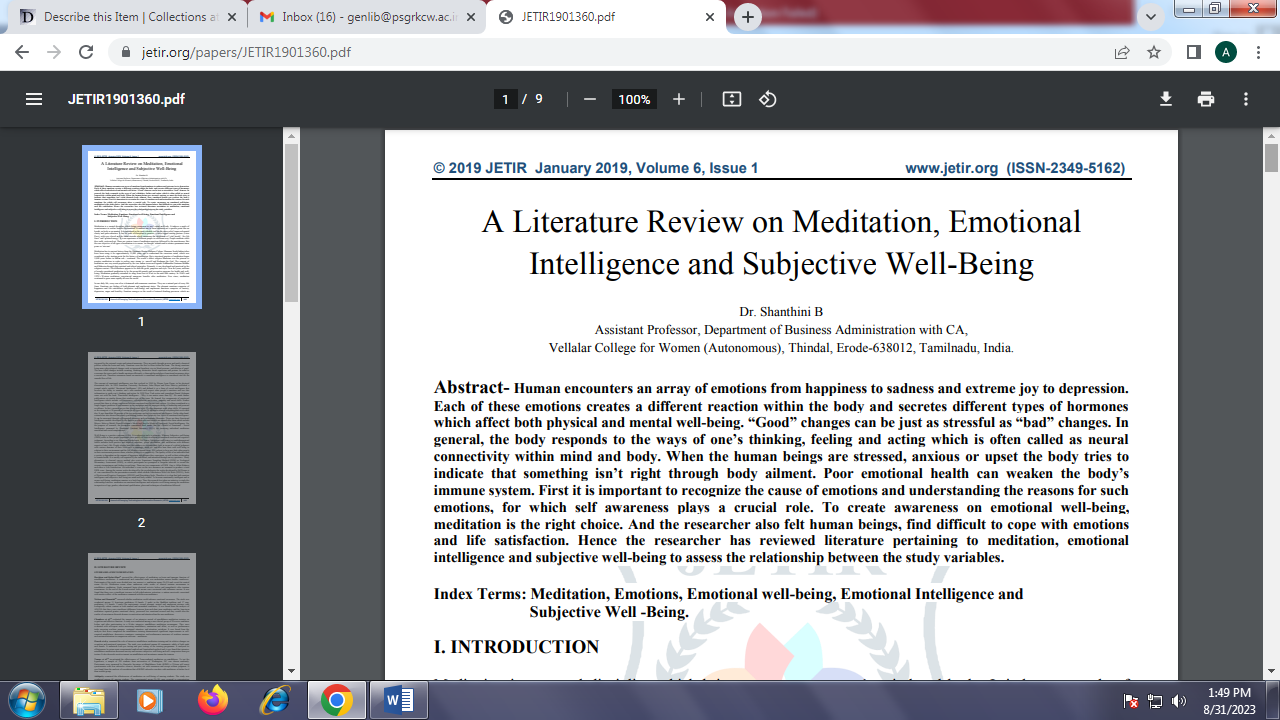 